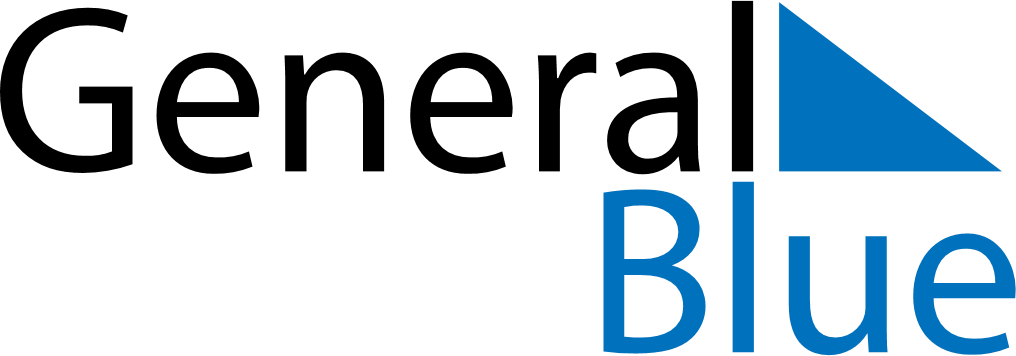 February 2022February 2022February 2022ChinaChinaSUNMONTUEWEDTHUFRISAT12345Spring FestivalSpring Festival678910111213141516171819202122232425262728